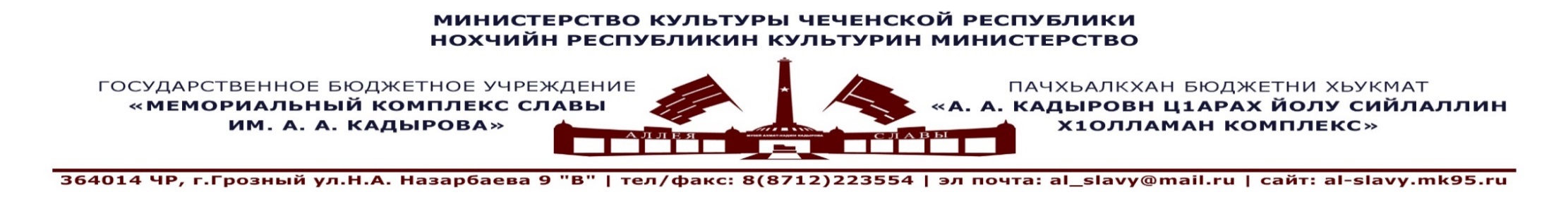                «___» марта 2020г.Утверждаю:Генеральный директор ГБУ«Мемориальный комплексСлавы им. А.А. Кадырова»А-В. А. Ахмадов________План         работы ГБУ «Мемориальный комплекс Славы им А. А. Кадырова» на 2 квартал 2020 год, в рамках подпрограммы «Профилактика заболеваний и формирование здорового образа жизни. Развитие первичной медико-санитарной помощи» Государственной программы Министерства здравоохранения ЧР «Развития здравоохранения Чеченской Республики на 2014-2020годы». Примечание: в плане возможны изменения или дополнения согласовано с руководством Мемориального комплекса Славы им. А. А. Кадырова и           отделом искусств и учебных заведений Министерства культуры ЧР. Исп. Музыкаева А.+7(8712)-22-48-50+7(963)-593-52-00№п/пНаправление работы(наименования мероприятия)Сроки и место проведенияОтветственные исполнители4. Мероприятие  круглый стол: Мы за здоровый образ жизни без наркотиков» к Всемирному дню здравоохранения. «Мемориальный комплекс Славы им. А. А. Кадырова»07.04.2020г.Лектор - экскурсовод Шайхиева Э.А.5. Лекция: «Здоровое поколение - здоровая нация». Виды наркотиков». «Мемориальный комплекс Славы им. А. А. Кадырова»27.05.2020г.Лектор - экскурсовод Шайхиева Э.А.6. Мероприятие круглый стол: «Наркомания. Как защитить общества от проблемы 21века » к Международному дню борьбы с наркоманией и незаконным оборотом наркотиков (26 июня). «Мемориальный комплекс Славы им. А. А. Кадырова»24.06.2020г.Лектор - экскурсовод Шайхиева Э.А.